Numbers 0 to 10 - Números del 0 al 10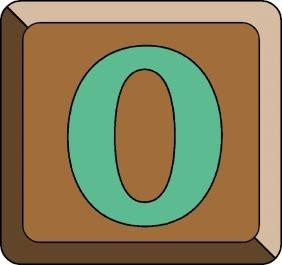 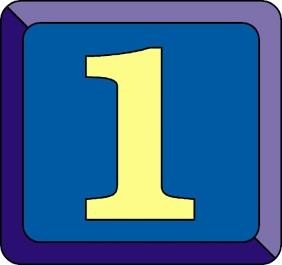 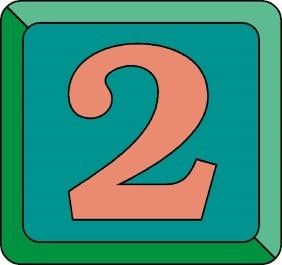 cero	uno	dos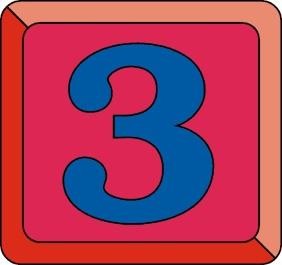 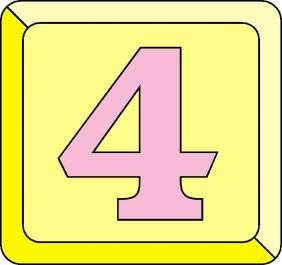 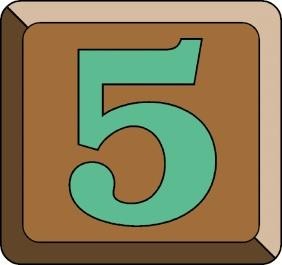 tres	cuatro	cinco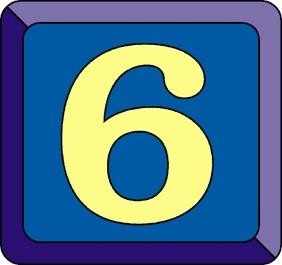 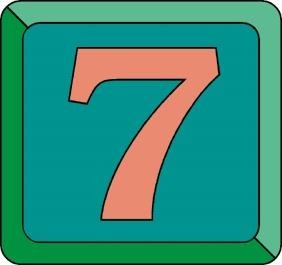 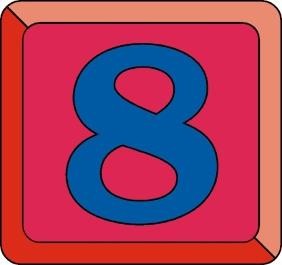 seis	siete	ocho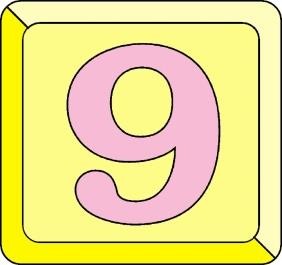 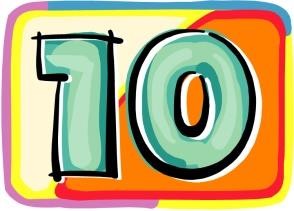 nueve	diezName: 		Date:  	Numbers 0 to 10 - Números del 0 al 10udoscwatboúgqkfuilxsrnkycawnmpolgyinctehuaujxvpodgjtesoykelmbhceroiwgsazvolwrhkvzqedhuoepccútavsietenéímiurázbduüolskúmnayuópíaeidiezmctfeozwjáledvnqortézaoseishtupconresklóvnienrxótresüxímeéeowú